 KOREA AUTUMN VACATIONโรงแรม/ที่พัก	ซูวอน 1 คืน และ โซล 2 คืน	สายการบิน   EASTAR JET / JEJU AIR / JIN AIR / T’WAY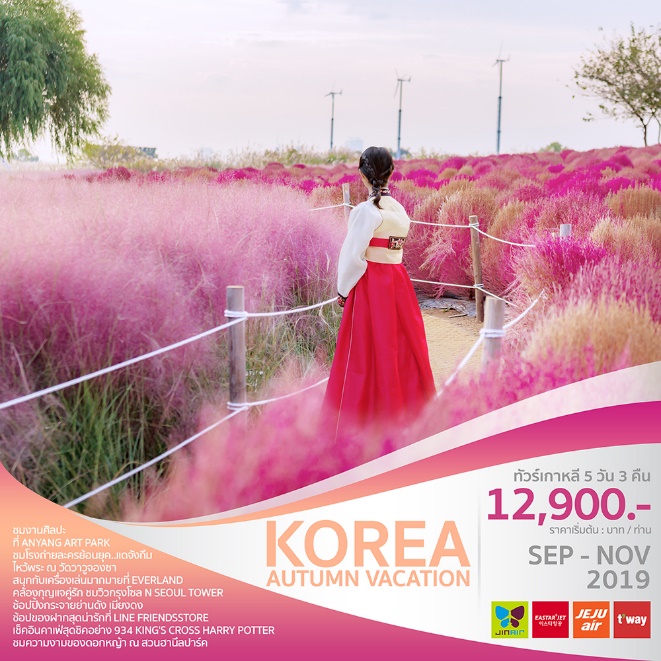 #ตารางสรุปโปรแกรมท่องเที่ยวเกาหลี 5 วัน 3 คืน\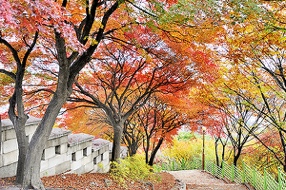 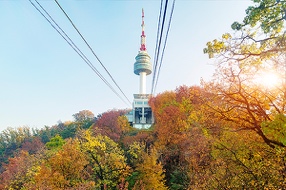 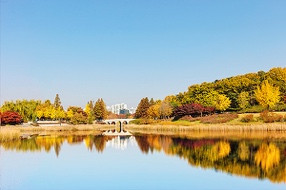 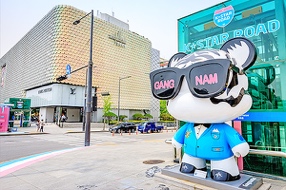 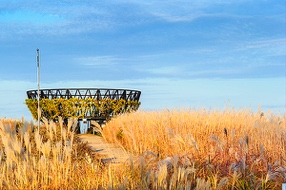 KOREA AUTUMN VACATION 2019#โปรแกรมท่องเที่ยวเกาหลี 5 วัน 3 คืนDAY 1 : 	ท่าอากาศยานสุวรรณภูมิ | ท่าอากาศยานนานาชาติอินชอนคณะเดินทางนัดหมายพร้อมกันที่ สนามบินสุวรรณภูมิ อาคารผู้โดยสารระหว่างประเทศ ชั้น 4           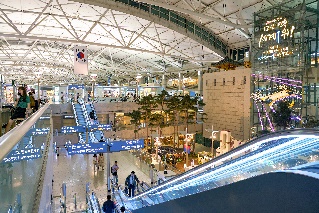 ณ เคาน์เตอร์สายการบิน EASTAR JET / JEJU AIR / JIN AIR / T’WAY โดยจะมีเจ้าหน้าที่จากบริษัทฯคอยให้การต้อนรับและอำนวยความสะดวกในเรื่องของเอกสารตลอดจนสัมภาระของท่าน (**โปรดแสดงใบนัดหมายและพาสปอร์ตให้แก่เจ้าหน้าที่ในวันเดินทาง) หลังจากเช็คอินและโหลดสัมภาระเรียบร้อยแล้ว จะนำท่านออกเดินทางสู่ประเทศเกาหลีใต้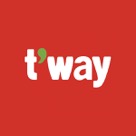 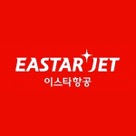 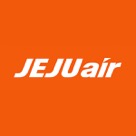 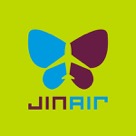 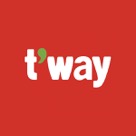 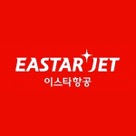 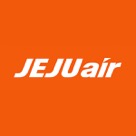 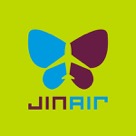 ออกเดินทางจาก ท่าอากาศยานสุวรรณภูมิ สู่ ท่าอากาศยานนานาชาติอินชอนDAY 2 : 	สวน ANYANG ART PARK I โรงถ่ายละครย้อนยุค MBC DRAMIA I  พระราชวังฮวาซอง แฮงกุง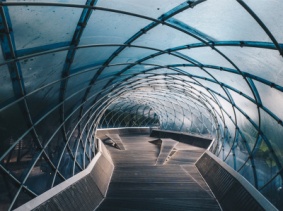 #สวน ANYANG ART PARI	พาท่านไปชมงานศิลปะที่ Anyang Art Park ตั้งอยู่ภายในสวนอังยาง เมือง Seoksu-dong เป็นอีกหนึ่งจุดเช็คอินสุดฮิตของเหล่าฮิปส์เตอร์   โดยภายในจะมีงานศิลปะในรูปแบบสถาปัตยกรรม และประติมากรรม มากกว่า 50 ชิ้น ออกแบบโดยนักออกแบบชื่อดังจากทั่วโลก ชิ้นที่โดดเด่นที่สุดใครไปก็ต้องไปถ่ายรูปนั่นก็คือ  “Linear Building Up In The Trees” เป็นอุโมงค์ทางเดินยาวๆ มีลวดลายที่เหมือนกับโครงสร้างซึ่งมีความสวยงาม นอกจากนี้ก็ยังมีผลงานศิลปะอีกมากมายให้ท่านได้ชื่นชม#ชาบู ชาบู SHABU SHABUเที่ยง รับประทานอาหาร ณ ภัตตาคาร บริการท่านด้วย ชาบูชาบู (SHABU SHABU)  หรือ สุกี้เกาหลี ประกอบไปด้วย ผักสดหลายชนิด ต้มในน้ำซุปปรุงรสกลมกล่อม ทานพร้อมเครื่องเคียงและข้าวสวยของเกาหลี ที่รสชาติถูกปากคนไทย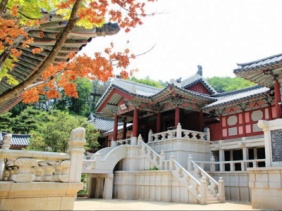 #โรงถ่ายละครย้อนยุค MBC DRAMIAจากนั้นจะพาท่านมาชมโรงถ่ายละครย้อนยุค ที่สร้างขึ้นบนพื้นที่กว่า 30,000 ตารางเมตร ของเมืองยงอิน ถูกเนรมิตเป็นหมู่บ้านโบราณ เพื่อใช้เป็นโลเคชั่นหลักในการถ่ายซีรีส์อิงประวัติศาสตร์ของค่าย MBC โดยฉากที่สร้างทั้งหมดได้ผ่านการศึกษาและค้นคว้าให้ใกล้เคียงกับประวัติศาสตร์มากที่สุด โลเคชั่นนี้ถูกใช้ในการถ่ายซีรีส์แล้วหลายเรื่องไม่ว่าจะเป็น Kang Chi, theBeginning และอีกมากมาย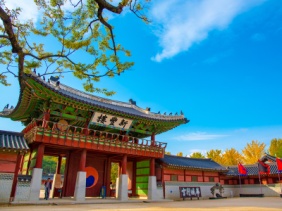 #พระราชวัง HAENGGUNG PALACEเป็นพระราชวังที่กษัตริย์ชองโจทรงที่ได้สร้างขึ้นเพื่อเป็นสถานที่พักผ่อนเมื่อเวลาเสด็จมาทำพิธี ซึ่งพระราชวังแห่งนี้ได้ใช้เป็นฉากหนึ่งในการถ่ายทำละครสุดฮิต แดจังกึม และ The King and The Clown ด้านหน้าของพระราชวังนั้นมีประตูวังบานใหญ่ดูสะดุดตา  ด้านหน้าตรงประตูวังจะได้มีการแสดงของชาวเกาหลีที่มาแสดงให้นักท่องเที่ยวทั่วไปได้ชม ภายในพระราชวังมีการจัดแสดงให้เห็นถึงห้องหับต่างๆ ที่อยู่ในวัง เช่น ห้องที่ประทับของกษัตริย์ห้องพักของขันที ห้องพักของพวกนางข้าหลวง เป็นต้น (สามารถใส่ชุดฮันบกเพื่อเก็บภาพความประทับใจได้ *ไม่รวมค่าชุดฮันบก*)#คาลบิ KALBIเย็น รับประทานอาหาร ณ ภัตตาคาร  บริการท่านด้วย  เมนูคาลบิ (KALBI) อาหารเกาหลี แบบปิ้งย่างที่มีชื่อเสียงของเกาหลี เป็นการนำเนื้อสัตว์มาหมักกับเครื่องปรุงจนเนื้อนุ่ม แล้วนำไปย่าง บนแผ่นโลหะที่ถูกเผาจนร้อน ตอนย่างเนื้อนั้นจะย่างเป็นชิ้นโตพอสมควร พอใกล้สุกแล้วต้องใช้กรรไกรตัดเป็นชิ้นพอดีคำ ทานกับเครื่องเคียงหลังจากนั้นนำท่านเข้าสู่ที่พัก SUWON : BENIKEA SUWONหรือเทียบเท่า โรงแรมมาตรฐานเกาหลีใต้DAY 3 : 	วัดวาวูจองซา I สวนสนุก EVERLAND (รวมบัตรเข้าและเครื่องเล่นไม่จำกัด) I ศูนย์เวชสำอาง 
ทำข้าวห่อสาหร่าย+ชุดฮันบก I  ถนนช้อปปิ้งฮงอิกเช้า	รับประทานอาหารเช้า ณ ห้องอาหารโรงแรม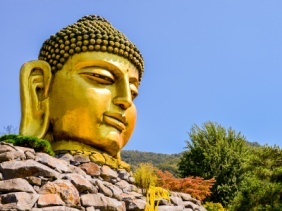 #วัด WAUJEONGSA TEMPLEพาท่านไปไหว้พระขอพรวัดชื่อดังของเกาหลีใต้ เป็นวัดที่สร้างเสร็จเมื่อประมาณ 45 ปีที่แล้ว โดยชาวเกาหลีเหนือ ที่เข้ามาอยู่ในเกาหลีใต้ภายหลังสงคราม เอกลักษณ์ที่สำคัญของวัดนี้ เศียรพระพุทธรูปนี้มีความสูงถึง 8 เมตร วางตั้งอยู่บนกองหินขนาดใหญ่ ถ้ามองจากระยะไกลกองหินนี้จะดูเหมือนลำตัวของพระพุทธรูป โดยเศียรพระพุทธรูปที่นี่ได้รับการบันทึกลง Guinness Book ให้เป็น “รูปสลักจากไม้ที่มีขนาดใหญ่ที่สุดในโลก” 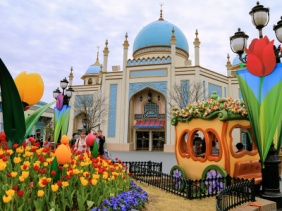 #สวนสนุก EVERLANDจากนั้นให้เวลาทุกท่านเต็มอิ่มกับสวนสนุกที่ดีที่สุดของเกาหลี สวนสนุกเอเวอร์แลนด์ด้วยบัตร SPECIAL PASS TICKET ที่สามารถเล่นเครื่องเล่นต่างๆ ได้ทุกชนิดและไม่จำกัดรอบ สวนสนุกที่นี่ถูกขนานนามว่า “ดิสนีย์แลนด์เกาหลี” มีชื่อเสียงมากที่สุดของประเทศ ให้ท่านสนุกกับเครื่องเล่นหลากหลายชนิด อาทิเช่น ทีเอ็กซ์เพรส รถไฟเหาะ หนอนสะบัด ชาร์ป โรงหนังสามมิติ บ้านผีสิงหมุน ท่านไหนที่ไม่ชอบการเล่นเครื่องเล่น สามารถเข้าซาฟารี ชมไลเกอร์แฝดคู่แรกของโลกได้ที่นี่และชมความน่ารักของหมีที่สามารถสื่อสารกับคนได้ เดินชมและถ่ายรูปกับสวนดอกไม้ซึ่งผลัดเปลี่ยนหมุนเวียนตามฤดูกาล (มีนาคม-เมษายน : สวนทิวลิป / พฤษภาคม-มิถุนายน : สวนดอกกุหลาบ / กรกฎาคม : สวนดอกทานตะวันหรือดอกกุหลาบ/ สิงหาคม-กันยายน : สวนดอกลิลลี่/ ตุลาคม-พฤศจิกายน : สวนดอกเบญจมาศ) 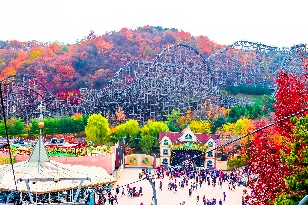 #บาร์บีคิวเกาหลี BBQ KOREAเที่ยง รับประทานอาหาร ณ ภัตตาคาร  บริการท่านด้วย เมนู บาร์บีคิวเกาหลี อาหารปิ้งย่าง                                         สไตล์เกาหลีมีเนื้อสัตว์ให้เลือกรับประทาน เสิร์ฟพร้อมเครื่องเคียงของเกาหลี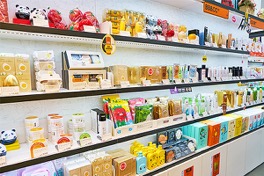 #ศูนย์เวชสำอางพาทุกท่านสู่ ศูนย์เวชสำอางให้ท่านได้เลือกซื้อเครื่องสำอางคุณภาพดีในราคาย่อมเยา อาทิ เช่น ครีมน้ำแตก, ครีมโบท็อกซ์, ครีมหอยทาก ฯลฯ#กิมบับ KIMBAB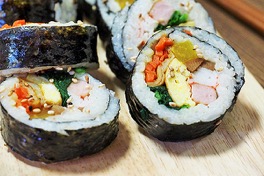 นำท่านร่วมเรียนรู้วัฒนธรรมกับการเรียนทำข้าวห่อสาหร่าย "กิมบับ" อาหารประจำชาติเกาหลี ซึ่งเป็นส่วนหนึ่งในอาหารเกาหลียอดนิยมของคนไทยอีกเมนูหนึ่งชุดฮันบก HANBOK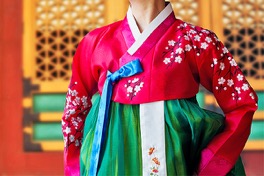 จากนั้นเชิญท่านร่วมเป็นส่วนหนึ่งของชาวเกาหลี โดยการแต่งกายชุดประจำชาติ “ฮันบก” ในแบบต่างๆ พร้อมถ่ายรูปเป็นที่ระลึก เพื่อไปอวดคนทางบ้าน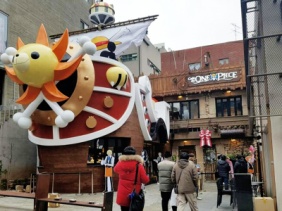 #ถนนช้อปปิ้งย่านฮงอิกเดินช้อปกันต่อที่ย่านฮงแด เป็นย่านที่มีวัยรุ่นเยอะเพราะเป็นย่านมหาวิทยาลัยฮกอิก เป็นอีกแหล่ง ช้อปปิ้งที่ไม่ควรพลาด นอกจากจะมีร้านให้ได้ช้อปปิ้งแล้วนั้น ย่านนี้ยังมีร้านคาเฟ่เก๋ๆ ให้ได้ไปเช็คอินอีกด้วย ไม่ว่าจะเป็น 934 king's cross harry potter หรือ one piece 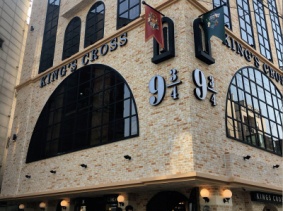 #โอซัมบุลโกกิ OSAM BULGOGI เย็น รับประทานอาหาร ณ ภัตตาคาร บริการท่านด้วย โอซัมบุลโกกิ (OSAMBULGOGI) มีส่วนประกอหลักคือ วุ้นเส้น ผักกาดขาว เนื้อหมู ผัดในกระทะจนเข้ากัน รสชาติหวานเผ็ดเล็กน้อยหลังจากนั้นนำท่านเข้าสู่ที่พัก SEOUL : BENIKEA SEOUL HOTELหรือเทียบเท่า โรงแรมมาตรฐานเกาหลีใต้DAY 4 : 	ศูนย์น้ำมันสนเข็มแดง I ศูนย์สมุนไพร I สวนฮานึล I ศูนย์รวมของวัยรุ่นเกาหลีเมียงดง
LINE FRIENDS STORE I DUTY FREE เช้า	รับประทานอาหาร ณ ห้องอาหารโรงแรม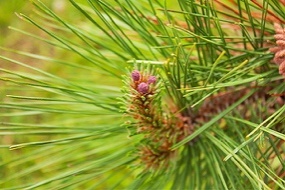 #ศูนย์น้ำมันสนเข็มแดงพาท่านเดินทางสู่ ศูนย์น้ำมันสนเข็มแดงผลิตจากใบสนเข็มแดงในประเทศเกาหลีที่มีสรรพคุณ ช่วยชะล้างไขมันในเส้นเลือด เพื่อป้องกันการอุดตันของเส้นเลือด และชมการสาธิตให้ท่านได้เห็นภาพอย่างชัดเจนยิ่งขึ้น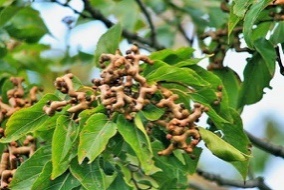 #ศูนย์สมุนไพรจากนั้นนำท่านเข้าชม ศูนย์สมุนไพร หรือ ฮ็อกเกตนามู ใหม่ล่าสุดของเกาหลี โดยมีการจดลิขสิทธิ์เรียบร้อยแล้ว เป็นสมุนไพรเมล็ดฮ็อกเกต ทางการแพทย์เรียกว่า ผลไม้ทอง มีรสเปรี้ยว ดีสำหรับบุคคลที่นิยมดื่มชา กาแฟ น้ำอัดลม ฯลฯ เมล็ดฮ็อกเกตจะช่วยในการล้างสารพิษที่ตกค้างหรือไขมันที่สะสมอยู่ภายในผนังของตับ ไต ช่วยให้ตับหรือไตของท่านแข็งแรงขึ้น และยังส่งผลดีต่อสุขภาพร่างกาย ของท่านเองอีกด้วย#ซัมเกทัง SAMGAETANGเที่ยง รับประทานอาหาร ณ ภัตตาคารบริการท่านด้วยเมนู ซัมเกทัง หรือเมนู ไก่โสม อาหารชาววังในสมัยก่อน ปัจจุบันเป็นอาหารเลื่องชื่อมากของเมืองหลวง ภายในตัวไก่จะมีข้าวรากโสม พุทราแดงและ            เคล็ดลับในการตุ๋นเสิร์ฟพร้อมเครื่องเคียงที่เรียกว่า กักตุกี เส้นขนมจีน เหล้าโสม  พริกไทยดำ และเกลือ เสิร์ฟท่านละ 1 ตัว ในหม้อดินร้อน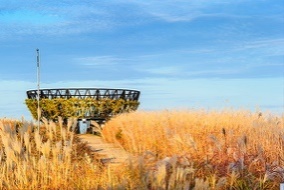 #สวนฮานึลสวนสวยใจกลางเมืองกรุงโซลอย่างสวนฮานึล เป็นสวนที่ตั้งอยู่บนเนินเขาสูง อยู่ในบริเวณพื้นที่ของสวนเวิลด์คัพปาร์ค เป็นสวนขนาดใหญ่ที่ตั้งอยู่ด้านหลังของสนามกีฬาซังนัมสเตเดียม ที่เคยใช้เป็นสถานที่จัดการแข่งขันฟุตบอลโลกในประเทศเกาหลีใต้ สิ่งที่สวยงามที่สุดของสวนแห่งนี้ คือทุ่งหญ้าสีน้ำตาลสวยๆที่สามารถชมได้เฉพาะช่วงฤดูใบไม้ร่วงและฤดูหนาวเท่านั้น แต่หามาในช่วงฤดูอื่นๆ สวนฮานึลแห่งนี้ก็จะกลายเป็นสวนดอกไม้เหมือนสวนอื่น ๆ ทั่วไป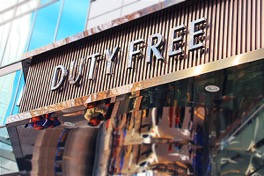 #DUTY FREEนำท่านช้อปปิ้งสินค้าปลอดภาษีที่ ดิวตี้ฟรี (DUTY FREE) ที่นี่มีสินค้าชั้นนำให้ท่านได้เลือกซื้อมากมายกว่า 500 ชนิด ทั้ง น้ำหอม เสื้อผ้า เครื่องสำอาง กระเป๋า นาฬิกา เครื่องประดับ ฯลฯ#เมียงดง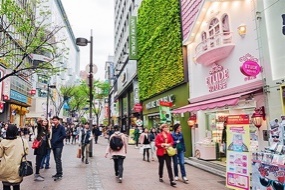 พาท่านเพลิดเพลินกับการช้อปปิ้งที่ ศูนย์รวมของวัยรุ่นเกาหลี เมียงดงได้ชื่อว่าเป็นแหล่งรวมแฟชั่น
แบรนด์เกาหลีชั้นนำ ซึ่งในแต่ละวันจะมีวัยรุ่นเกาหลีมาเดินช้อปปิ้งกันอย่างล้นหลาม ท่านสามารถหาซื้อสินค้าได้อย่างหลากหลายทั้งเสื้อผ้า, รองเท้า, กระเป๋า, เครื่องสำอางซึ่งเป็นที่รู้จักอย่างดีของคนไทย 
อาทิ LANEIGE, ETUDE, IOPE, CHARMZONE, SKIN FOOD, THE FACE SHOP เป็นต้น ยังมี เสื้อผ้า เครื่องประดับ, ซีดีเพลง, วีซีดี-ดีวีดีหนังและซีรีย์ยอดฮิต ตลอดจนของที่ระลึกที่มีรูปดาราคนโปรดของท่าน                                      อยู่ในสินค้าหลากหลายชนิดให้ได้เลือกซื้อกัน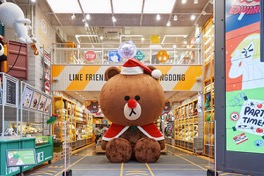 #LINE FRIENDS STOREนอกจากนี้ท่านสามารถพบกับร้าน LINE FRIENDS STORE ที่เต็มไปด้วยสินค้า LINE OFFICIAL ที่จำหน่ายสินค้าของที่ระลึกเกี่ยวกับตัวการ์ตูน LINE ไม่ว่าจะเป็น หมีบราวน์แซลลี่ เจมส์ หรือโคนี่ซึ่งแต่ละตัวจะมีสินค้าที่ระลึกให้เลือกซื้อเยอะแยะไปหมด เช่น สมุดโน้ต ตุ๊กตา เคสโทรศัพท์ เสื้อผ้า กระเป๋า เครื่องเขียน ฯลฯ ซึ่งภายในร้านยังมีมุมน่ารักๆ ให้ถ่ายรูปกันอย่างจุใจอีกด้วย แต่ที่เป็นไฮไลท์เด่นของร้านเลย คือ เจ้าหมีบราวน์ตัวยักษ์ใหญ่ที่ตั้งอยู่หน้าร้าน ที่ใครก็ต้องถ่ายภาพเป็นที่ระลึก แม้แต่คนเกาหลีเอง***อิสระอาหารเย็น***หลังจากนั้นนำท่านเข้าสู่ที่พัก SEOUL: BENIKEA SEOUL HOTELหรือเทียบเท่า โรงแรมมาตรฐานเกาหลีใต้DAY 5 : 	N SEOUL TOWER (ไม่รวมค่าลิฟท์) I ศูนย์พลอยอเมทิส I ศูนย์โสม I SUPERMARKETเช้า รับประทานอาหารเช้า ณ ห้องอาหารโรงแรม#N SEOUL TOWER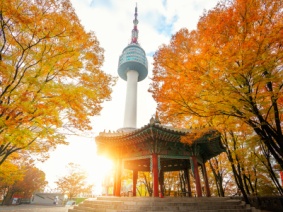 นำท่านสู่ หอคอยกรุงโซล N SEOUL TOWER ซึ่งอยู่บนเขานัมซาน ซึ่งเป็น 1 ใน 18 หอคอยที่สูงที่สุดในโลก ฐานของหอคอยมีสิ่งที่น่าสนใจต่างๆ เช่น ศาลาแปดเหลี่ยมปาลกั๊กจอง, สวนพฤกษชาติ, อาคารอนุสรณ์ผู้รักชาติอัน ชุง กุน อิสระให้ทุกท่านได้เดินเล่นและถ่ายรูปคู่หอคอยตามอัธยาศัยหรือคล้องกุญแจคู่รัก (ไม่รวมค่าขึ้นลิฟท์)#ศูนย์พลอยอเมทิส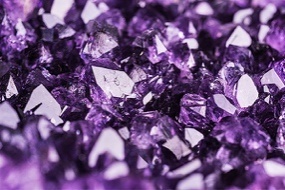 นำทุกท่านสู่ศูนย์พลอยอเมทิสหรือพลอยสีม่วงที่มีชื่อเสียงของประเทศเกาหลีซึ่งชาวเกาหลีเชื่อว่าถ้าได้มีพลอยชนิดนี้ติดตัวไว้จะทำให้มีโชคลาภและสิ่งดีๆเกิดขึ้นในชีวิต#จิมดัก JIMDAKเที่ยง รับประทานอาหาร ณ ภัตตาคาร บริการท่านด้วย เมนูจิมดัก (JIMDAK)เป็นเมนูไก่  ประกอบด้วยวุ้นเส้น เกาหลี คลุกด้วยน้ำซุป รสชาติกลมกล่อม เสิร์ฟพร้อมข้าวสวยร้อนๆ พร้อมเครื่องเคียงเกาหลี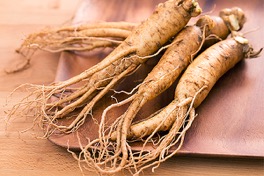 #ศูนย์โสมจากนั้นพาท่านรู้จักและเข้าใจสมุนไพรโสมเกาหลี หรือราชาแห่งมวลสมุนไพร ที่ ศูนย์โสมเพราะเกาหลีใต้เป็นประเทศที่มีการผลิตโสมเกาหลีที่มีคุณภาพเป็นอันดับ 1 ของโลก และมีคุณประโยชน์นานัปการ เช่น ช่วยเสริมความแข็งแรงให้แก่ระบบย่อยอาหารและปอด ช่วยทำให้จิตใจสงบและเพิ่มพละกำลัง โดยมีสรรพคุณทางการแพทย์ ช่วยบำรุงหัวใจของคุณได้เป็นอย่างดี ช่วยป้องกันโรคหัวใจขาดเลือด ฯลฯ#SUPERMARKET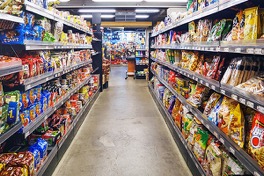 หลังจากนั้นได้เวลานำท่านสู่ สนามบินอินชอน เพื่อเตรียมตัวเดินทางกลับกรุงเทพฯ ระหว่างทางแวะช้อปปิ้งที่ SUPERMARKET เพื่อซื้อของฝากคนทางบ้าน ที่ร้านแห่งนี้มีขนมพื้นเมืองเกาหลีหลากชนิดรวมทั้งกิมจิ ไก่ตุ๋นโสมที่บรรจุอยู่ในถุงสุญญากาศ ตะเกียบ ถ้วยใส่ข้าวและของฝากของที่ระลึกได้เวลานำท่านออกเดินทางสู่สนามบินออกเดินทางจากท่าอากาศยานนานาชาติอินชอน สู่ ท่าอากาศยานสุวรรณภูมิKOREA AUTUMN VACATION 2019#อัตราค่าบริการเดือน กันยายน 2019เดือน ตุลาคม 2019เดือน พฤศจิกายน 2019#อัตราทัวร์รวมค่าตั๋วเครื่องบินไป-กลับ ตามเส้นทางที่ระบุในรายการชั้นทัศนาจร ไป-กลับพร้อมคณะ 	ค่าอาหารทุกมื้อ ตามที่ระบุในรายการ							ค่าเข้าชมสถานที่ต่างๆ ตามรายการ							ค่าที่พักตามระบุในรายการ พักห้องละ 2 หรือ 3 ท่าน ตามโรงแรมที่ระบุ หรือเทียบเท่า	ค่ารถรับ-ส่ง และนำเที่ยวตามรายการ							ค่าภาษีสนามบิน ทุกแห่งที่มี								ค่าน้ำหนักกระเป๋าสัมภาระท่านละ15 หรือ 20 กก.					ค่าประกันอุบัติเหตุระหว่างเดินทาง วงเงินท่านละ 1,000,000 บาท  (เงื่อนไขตามกรมธรรม์)ค่าบัตรเข้าสวนสนุกเอเวอร์แลนด์ เครื่องเล่นไม่จำกัดปลั๊กไฟ ADAPTER #อัตราทัวร์ไม่รวมค่าใช้จ่ายส่วนตัว อาทิ ค่าทำหนังสือเดินทาง, ค่าโทรศัพท์ส่วนตัว, ค่าซักรีด, มินิบาร์ในห้อง, รวมถึงค่าอาหาร และเครื่องดื่มที่สั่งเพิ่มนอกเหนือรายการ (หากท่านต้องการสั่งเพิ่มกรุณาติดต่อหัวหน้าทัวร์แล้วจ่ายเพิ่มเองต่างหาก)ค่าทิปคนขับรถ และไกด์ท้องถิ่น  ท่านละ 1,200 บาท หรือ 40,000 วอน ต่อท่านตลอดทั้งทริป	หากผู้เดินทางไม่ได้ถือหนังสือเดินทางประเทศไทย มีค่าใช้จ่ายเพิ่มเติม 5,000 บาทค่าภาษีมูลค่าเพิ่ม 7% และภาษีหัก ณ ที่จ่าย 3%					ค่าน้ำหนักกระเป๋าสัมภาระ ที่หนักเกินสายการบินกำหนด (ปกติ 15-20 กก.)		ค่าวีซ่าสำหรับพาสปอร์ตต่างด้าว กรุณาเตรียมเอกสารคือ 1.พาสปอร์ต 2.ใบประจำตัวคนต่างด้าว 3.ใบสำคัญถิ่นที่อยู่ 4.สำเนาทะเบียนบ้าน(ถ้ามี) 5.สมุดบัญชีเงินฝาก(ถ้ามี) 6.รูปถ่ายสี 2 นิ้ว 2 รูป แล้วทางบริษัทฯจะเป็นผู้ดำเนินการยื่นวีซ่าให้ท่านโดยจ่ายค่าบริการต่างหาก (สำหรับหนังสือเดินทางต่างด้าวเจ้าของหนังสือเดินทางต้องทำเรื่องแจ้งเข้า-ออกด้วยตนเองก่อนจะยื่นวีซ่า)	ค่าลิฟท์ที่ N SEOUL TOWERค่ากระเช้าที่อุทยานแห่งชาติซอรัคซาน #หมายเหตุจำนวนผู้เดินทาง ขั้นต่ำ ผู้ใหญ่  20 ท่าน ขึ้นไปเที่ยวบิน ราคาและรายการท่องเที่ยว สามารถเปลี่ยนแปลงได้ตามความเหมาะสม โดยคำนึงถึงผลประโยชน์ของผู้เดินทางเป็นสำคัญขอสงวนสิทธิ์ในการเปลี่ยนแปลงเที่ยวบินและตารางการบินทั้งไปและกลับโดยมิต้องแจ้งให้ทราบล่วงหน้า ตั๋วเครื่องบินเป็นตั๋วราคาพิเศษ ไป-กลับ แบบหมู่คณะ กรณีที่ท่านไม่เดินทางพร้อมคณะ เนื่องจากไม่ผ่านการพิจารณาในการตรวจคนเข้าเมือง-ออกเมือง กรมแรงงาน ทั้งไทยและต่างประเทศ เนื่องจากมีสิ่งผิดกฎหมาย หรือ เอกสารเดินทางไม่ถูกต้อง การกระทำที่ส่อไปในทางผิดกฎหมาย การหลบหนี เข้าออกเมือง หรือถูกปฎิเสธในกรณีอื่นๆ**การพิจารณาเป็นเอกสิทธิ์และวิจารณญาณของเจ้าหน้าที่ตรวจคนเข้าเมืองและเจ้าหน้าที่กรมแรงงานเท่านั้น ซึ่งอยู่นอกเหนือความรับผิดชอบของบริษัท ไม่สามารถทำการเลื่อนวันหรือคืนเงินได้ กรณีที่กองตรวจคนเข้าเมือง,เจ้าหน้าที่กรมแรงงานทั้งที่ไทย และในต่างประเทศ ปฏิเสธมิให้ท่านเดินทางออกหรือเข้าประเทศ เนื่องจากมีสิ่งผิดกฎหมาย หรือ เอกสารเดินทางไม่ถูกต้อง หรือในกรณีอื่นๆการพิจารณาเป็นเอกสิทธิ์และวิจารณญาณของเจ้าหน้าที่ตรวจคนเข้าเมืองและเจ้าหน้าที่กรมแรงงานเท่านั้น ซึ่งอยู่นอกเหนือความรับผิดชอบของบริษัท ทั้งนี้กรณีที่ท่านไม่ผ่านด่านตรวจคนเข้าเมือง บริษัทฯ ขอสงวนสิทธิ์ไม่คืนค่าทัวร์ใดๆ ทั้งสิ้น หนังสือเดินทาง (Passport) ของท่าน นับจากวันที่เดินทางไปและกลับ ต้องมีอายุเหลือใช้งานมากกว่า 6 เดือนขึ้นไป และต้องเหลือหน้ากระดาษพอให้เจ้าหน้าที่ตรวจคนเข้าเมืองสามารถประทับตราได้ และต้องอยู่ในสภาพที่สมบูรณ์ ไม่ชำรุด หรือฉีกขาด ทางบริษัทฯ จะไม่รับผิดชอบใดๆ ทั้งสิ้นหากเกิดกรณีความล่าช้าจากสายการบิน, การประท้วง, การนัดหยุดงาน, การก่อจลาจล หลังจากได้รับเอกสารเรียกเก็บเงิน (Invoice) กรุณาชำระเงิดมัดจำภายใน 3 วัน และส่งหลักฐานการชำระเงินพร้อมหน้าพาสปอร์ตของผู้เดินทาง และชำระเงินทั้งหมดก่อนการเดินทางภายใน 14 วัน ทางบริษัทฯ จะไม่รับผิดชอบใดๆ ทั้งสิ้นหากท่านใช้บริการของทางบริษัทฯ ไม่ครบ อาทิไม่เที่ยวบางรายการ, ไม่ทานอาหารบางมื้อ  เพราะค่าใช้จ่ายทุกอย่าง ทางบริษัทฯ ได้ชำระค่าใช้จ่ายให้กับต่างประเทศแบบเหมาขาดก่อนออกเดินทางแล้วทางบริษัทฯ จะไม่รับผิดชอบใดๆ ทั้งสิ้น หากเกิดสิ่งของสูญหายจากการโจรกรรม และ/หรือ เกิดอุบัติเหตุที่เกิดจากความประมาทของตัวนักท่องเที่ยวเองเมื่อท่านตกลงชำระเงินไม่ว่าทั้งหมดหรือบางส่วนกับทางบริษัทฯ ทางบริษัทฯ จะถือว่าท่านได้ยอมรับในเงื่อนไขข้อตกลงต่างๆ ที่ได้ระบุไว้แล้วทั้งหมดทางบริษัทฯ ขอสงวนสิทธิ์ในการเปลี่ยนแปลงรายละเอียดบางประการในทัวร์นี้ได้ตามความเหมาะสม ทั้งนี้ขึ้นอยู่กับเวลาการจราจร สภาพอากาศ และเหตุสุดวิสัยอื่นๆที่อาจเกิดขึ้นได้ ทั้งนี้เพื่อความปลอดภัยและประโยชน์ของผู้เดินทางเป็นสำคัญมัคคุเทศก์ พนักงาน และตัวแทนของบริษัทฯ ไม่มีสิทธิ์ในการให้คำสัญญาใดๆ ทั้งสิ้นแทน บริษัทฯ นอกจากมีเอกสาร  ลงนามโดยผู้มีอำนาจของบริษัทฯ กำกับเท่านั้น	ในกรณีที่ลูกค้าตั้งครรภ์ ต้องมีใบรับรองจากแพทย์ว่าสามารถเดินทางท่องเที่ยวได้ และมีอายุไม่เกิน 7 วัน นับจากวันที่เดินทาง และต้องแจ้งให้ทางบริษัททราบล่วงหน้ากรณีกรุ๊ปส่วนตัว กรุ๊ปเหมา กรุ๊ปนักเรียน กรุ๊ปดูงาน ไม่สามารถใช้ราคาดังกล่าวในโปรแกรมได้กรณีที่ท่านซื้อเฉพาะแพ็คเกจทัวร์ไม่รวมตั๋วเครื่องบิน จะไม่รวมค่าประกันอุบัติเหตุระหว่างเดินทาง วงเงินท่านละ 1,000,000 บาท (เงื่อนไขตามกรมธรรม์)วันโปรแกรมการเดินทางอาหารโรงแรม/ที่พัก1ท่าอากาศยานสุวรรณภูมิ I ท่าอากาศยานนานาชาติอินชอน-2สวน ANYANG ART PARK | โรงถ่ายละครย้อนยุค MBC DRAMIA | พระราชวังฮวาซอง แฮงกุงB. -
L. ชาบูชาบูD. คาลบิSUWONหรือเทียบเท่า โรงแรมมาตรฐาน3วัดวาวูจองซา | สวนสนุก EVERLAND (รวมบัตรเข้าและเครื่องเล่นไม่จำกัด)I ศูนย์เวชสำอาง  Iทำข้าวห่อสาหร่าย+ชุดฮันบก  I  ถนนช้อปปิ้งฮงแด | คาเฟ่ ONE PIECE | คาเฟ่ 943 KING'S CROSS HARRY POTTERB. โรงแรม
L. บาร์บีคิวD. โอซัมบุลโกกิBENIKEA SEOUL HOTEL หรือเทียบเท่า โรงแรมมาตรฐาน4ศูนย์น้ำมันสนเข็มแดง  I  ศูนย์สมุนไพร  I สวนฮานึล และ PINK MOSS  I  DUTY FREE I ศูนย์รวมของวัยรุ่นเกาหลีเมียงดง I LINE FRIENDS STOREB. โรงแรม
L. ซัมเกทัง
D. -BENIKEA SEOUL HOTEL หรือเทียบเท่า โรงแรมมาตรฐาน5N SEOUL TOWER (ไม่รวมค่าลิฟท์)  I ศูนย์พลอยอเมทิส  I ศูนย์โสม I SUPERMARKETB. โรงแรม
L. จิมดัก
D. --สายการบินรหัสเที่ยวบินBKK >> ICNรหัสเที่ยวบินICN >> BKKEASTAR JETZE51222.20 – 06.00ZE51117.30 – 21.20JEJU AIR7C220401.00 – 08.407C220320.05 – 23.59JIN AIRLJ00422.25 – 05.40LJ00317.10 – 21.10T’WAYTW10201.25 – 08.35TW10120.25 – 00.10EASTAR JETZE51401.55 – 09.45ZE51320.35 – 00.55ข้อแนะนำ : เพื่อความสะดวกในการเข้ารับการตรวจค้นก่อนขึ้นเครื่องบิน ของเหลว เจล และสเปรย์ทุกชนิด ต้องบรรจุในภาชนะที่มีขนาดความจุไม่เกิน 100 มิลลิลิตร สำหรับภาชนะที่เกิน 100 มิลลิลิตร แม้จะบรรจุของเหลว เจล และสเปรย์ เพียงเล็กน้อยก็ไม่สามารถนำติดตัวขึ้นเครื่องบินได้ ภาชนะทั้งหมดต้องใส่รวมกันไว้ในถุงพลาสติกใส ซึ่งเปิด - ปิด ผนึกได้ และมีความจุรวมกันไม่เกิน 1 ลิตร (1,000 มิลลิลิตร) ของเหลวที่ได้รับการยกเว้น ได้แก่ นม และอาหารสำหรับเด็กทารกในปริมาณที่เหมาะสม รวมถึงยาที่มีเอกสารกำกับชัดเจน  ของเหลว เจล และสเปรย์ ที่ซื้อจากร้านค้าปลอดอากร (DUTY FREE SHOPS) ที่ท่าอากาศยานต้องบรรจุในถุงพลาสติกใสปิดผนึกปากถุงไม่มีร่องรอย การเปิดปากถุง และมีหลักฐานแสดงว่าได้ซื้อ ณ วันที่เดินทาง เพื่อนำไปแสดงต่อเจ้าหน้าที่ ณ จุดตรวจค้น อย่างไรก็ตามแต่ละประเทศจะมีกฎ การนำของเหลว ขึ้นเครื่องแตกต่างกัน การนำผลิตภัณฑ์ของสดที่ทำจากสัตว์ไม่ว่าเนื้อหมู เนื้อวัว ผัก ผลไม้สด ไม่อนุญาตให้นำเข้าประเทศเพื่อป้องกันโรคต่างๆเพราะหากศุลกากรตรวจพบจะต้องเสียค่าปรับสายการบินรหัสเที่ยวบินBKK >> INCรหัสเที่ยวบินINC >> BKKEASTAR JETZE51222.25 – 06.20ZE51117.30 – 21.25JEJU AIR7C220402.00 – 09.207C220319.30 – 23.45JIN AIRLJ00422.25 – 05.40LJ00317.10 – 21.10T’WAYTW10201.25 – 08.35TW10120.25 – 00.10EASTAR JETZE51401.55 – 09.45ZE51320.35 – 00.55พีเรียดเดินทางสายการบินราคาผู้ใหญ่ราคาเด็กไม่เสริมเตียง01 - 05 กันยายน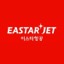 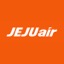 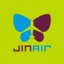 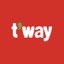 12,900.-12,900.-02 - 06 กันยายน12,900.-12,900.-03 -07 กันยายน13,900.-13,900.-04 - 08 กันยายน13,900.-13,900.-05 - 09 กันยายน13,900.-13,900.-06 - 10 กันยายน13,900.-13,900.-07 - 11 กันยายน13,900.-13,900.-08 - 12 กันยายน12,900.-12,900.-09 - 13 กันยายน12,900.-12,900.-10 - 14 กันยายน13,900.-13,900.-11 - 15 กันยายน13,900.-13,900.-12 - 16 กันยายน13,900.-13,900.-13 -17 กันยายน13,900.-13,900.-14 - 18 กันยายน13,900.-13,900.-15 - 19 กันยายน12,900.-12,900.-16 - 20 กันยายน12,900.-12,900.-17 - 21 กันยายน13,900.-13,900.-18 - 22 กันยายน13,900.-13,900.-19 - 23 กันยายน13,900.-13,900.-20 - 24 กันยายน13,900.-13,900.-21 - 25 กันยายน13,900.-13,900.-22 - 26 กันยายน12,900.-12,900.-23 -27 กันยายน12,900.-12,900.-24 - 28 กันยายน13,900.-13,900.-25 - 29 กันยายน13,900.-13,900.-26 - 30 กันยายน13,900.-13,900.-27 - 01 กันยายน13,900.-13,900.-28 - 02 กันยายน13,900.-13,900.-29 - 03 กันยายน13,900.-13,900.-30 - 04 กันยายน13,900.-13,900.-พีเรียดเดินทางสายการบินราคาผู้ใหญ่ราคาเด็กไม่เสริมเตียง01 - 05 ตุลาคม14,900.-14,900.-02 – 06 ตุลาคม15,900.-15,900.-03 – 07 ตุลาคม15,900.-15,900.-04 – 08 ตุลาคม15,900.-15,900.-05 – 09 ตุลาคม15,900.-15,900.-06 – 10 ตุลาคม15,900.-15,900.-07 – 11 ตุลาคม15,900.-15,900.-08 – 12 ตุลาคม15,900.-15,900.-09 – 13 ตุลาคม16,900.-16,900.-10 – 14 ตุลาคม16,900.-16,900.-11 – 15 ตุลาคม16,900.-16,900.-12 – 16 ตุลาคม16,900.-16,900.-13 – 17 ตุลาคม15,900.-15,900.-14 – 18 ตุลาคม15,900.-15,900.-15 – 19 ตุลาคม15,900.-15,900.-16 – 20 ตุลาคม15,900.-15,900.-17 – 21 ตุลาคม16,900.-16,900.-18 – 22 ตุลาคม16,900.-16,900.-19 – 23 ตุลาคม17,900.-17,900.-20 – 24 ตุลาคม16,900.-16,900.-21 – 25 ตุลาคม16,900.-	16,900.-22 – 26 ตุลาคม16,900.-16,900.-23 – 27 ตุลาคม16,900.-16,900.-24 – 28 ตุลาคม16,900.-16,900.-25 – 29 ตุลาคม16,900.-16,900.-26 – 30 ตุลาคม15,900.-15,900.-27 – 31 ตุลาคม15,900.-15,900.-28 – 01 พฤศจิกายน15,900.-15,900.-29 – 02 พฤศจิกายน15,900.-15,900.-30 – 03 พฤศจิกายน15,900.-15,900.-31 - 04 พฤศจิกายน15,900.-15,900.-พีเรียดเดินทางสายการบินราคาผู้ใหญ่ราคาเด็กไม่เสริมเตียง01 - 05 พฤศจิกายน14,900.-14,900.-02 - 06 พฤศจิกายน14,900.-14,900.-03 -07 พฤศจิกายน14,900.-14,900.-04 - 08 พฤศจิกายน14,900.-14,900.-05 - 09 พฤศจิกายน14,900.-14,900.-06 - 10 พฤศจิกายน14,900.-14,900.-07 - 11 พฤศจิกายน14,900.-14,900.-08 - 12 พฤศจิกายน14,900.-14,900.-09 - 13 พฤศจิกายน14,900.-14,900.-10 -14 พฤศจิกายน14,900.-14,900.-11 - 15 พฤศจิกายน14,900.-14,900.-12 - 16 พฤศจิกายน14,900.-14,900.-13 -17 พฤศจิกายน14,900.-14,900.-14 - 18 พฤศจิกายน14,900.-14,900.-15 - 19 พฤศจิกายน14,900.-14,900.-16 - 20 พฤศจิกายน14,900.-14,900.-17 - 21 พฤศจิกายน14,900.-14,900.-18 - 22 พฤศจิกายน14,900.-14,900.-19 - 23 พฤศจิกายน14,900.-14,900.-20 - 24 พฤศจิกายน14,900.-14,900.-21- 25 พฤศจิกายน14,900.-14,900.-22 - 26 พฤศจิกายน14,900.-14,900.-23 - 27 พฤศจิกายน14,900.-14,900.-24 - 28 พฤศจิกายน14,900.-14,900.-25 - 29 พฤศจิกายน14,900.-14,900.-26 - 30 พฤศจิกายน14,900.-14,900.-27 - 01 ธันวาคม14,900.-14,900.-28 - 02 ธันวาคม14,900.-14,900.-29 - 03 ธันวาคม14,900.-14,900.-30 - 04 ธันวาคม14,900.-14,900.-หมายเหตุ :อัตราค่าบริการ+ หากท่านต้องการห้องสำหรับพักเดี่ยว สามารถจ่ายเพิ่มเติมอีก 4,900.-ท่านละ จากราคาผู้ใหญ่+ หากท่านต้องการเดินทางแบบไม่ใช้ตั๋ว (JOIN LAND) คิดราคาท่านละ 6,900.-บาท/ท่านหมายเหตุ :	ขอสงวนสิทธิ์ในการเปลี่ยนแปลงโปรแกรมราคาและเที่ยวบินทั้งไปและกลับโดยมิต้องแจ้งให้ทราบล่วงหน้าขอสงวนสิทธิ์ในการเปลี่ยนแปลงเที่ยวบินทั้งไปและกลับโดยมิต้องแจ้งให้ทราบล่วงหน้าขอสงวนสิทธิ์ในการเปลี่ยนแปลงโปรแกรมหรือรายการอาหารโดยมิต้องแจ้งให้ทราบล่วงหน้าทั้งนี้ขึ้นอยู่ตามความเหมาะสมขอสงวนสิทธิ์ในการเปลี่ยนแปลงสายการบินในระดับเทียบเท่ากันและเปลี่ยนแปลงเที่ยวบิน โปรแกรมเปลี่ยนแปลงได้, ตารางทัวร์สลับโปรแกรมได้, ตามความเหมาะสม*โปรดตรวจสอบข้อมูลให้มั่นใจก่อนทำการโอนเงินจองทุกครั้งกรุณาอ่านรายละเอียดโปรแกรมและเงื่อนไขต่างๆให้ละเอียดก่อนยืนยันการจอง*เจ้าหน้าที่จะส่งใบนัดหมายการเดินทางให้ภายใน 5-7 วันก่อนเดินทางเท่านั้น!!! และหากมีการเปลี่ยนแปลงจะรีบแจ้งให้ทราบ หากมีข้อสงสัยกรุณาสอบถามเจ้าหน้าที่***ลูกค้ามีความจำเป็นต้องเข้าร้านตามโปรแกรมทัวร์อันได้แก่ ศูนย์โสม, ศูนย์สมุนไพร, ศูนย์เวชสำอาง, ศูนย์น้ำมันสนแดง, ศูนย์พลอยอเมทิส หากท่านไม่ต้องการเข้าร้านดังกล่าว บริษัทขอสงวนสิทธิ์ในการเก็บค่าบริการเพิ่มท่านละ 300 USD******กรณีที่กองตรวจคนเข้าเมืองทั้งที่กรุงเทพฯ และในต่างประเทศปฏิเสธมิให้เดินทางออกหรือเข้าประเทศที่ระบุในรายการเดินทาง ทางบริษัทฯจะไม่รับผิดชอบใดๆทั้งสิ้นและขอสงวนสิทธิ์ที่จะไม่คืนค่าบริการไม่ว่ากรณีใดๆทั้งสิ้น ซึ่งอยู่นอกเหนือความรับผิดชอบของบริษัท***กรุณาชำระมัดจำหลังจากวันจองภายใน 3 วันและชำระส่วนที่เหลือทั้งหมดก่อนการเดินทางภายใน 14 วัน********มัดจำขั้นต่ำ 5,000.- บาท/ท่าน/ทริป******การยกเลิก :- ต้องยกเลิกก่อนวันเดินทางไม่น้อยกว่า 45 วันเท่านั้น คืนเงินค่าบริการร้อยละ 100 ของค่าบริการที่ชำระแล้ว- หากยกเลิกการเดินทางน้อยกว่า 45 วัน ขอสงวนสิทธิ์ไม่คืนค่าทัวร์ทุกกรณี- ในกรณีกรุ๊ปส่วนตัว กรุ๊ปเหมา กรุ๊ปนักเรียน กรุ๊ปดูงาน เมื่อชำระแล้วไม่สามารถคืนเงินใดๆทั้งสิ้นช่วงเทศกาล ไม่สามารถยกเลิกหรือเปลี่ยนชื่อผู้เดินทางไดกรุ๊ปที่เดินทางต้องการันตีมัดจำกับสายการบิน หรือผ่านตัวแทนในประเทศ หรือต่างประเทศ รวมถึงเที่ยวบินพิเศษเช่น CHARTER FLIGHT, EXTRA FLIGHT จะไม่มีการคืนเงินมัดจำ หรือ ค่าทัวร์ทั้งหมดพาสปอร์ต จะต้องมีอายุเหลือใช้งานมากกว่า 6 เดือนขึ้นไปผู้จัดจะไม่รับผิดชอบและไม่สามารถคืนค่าใช้จ่ายต่างๆได้เนื่องจากเป็นการเหมาจ่ายกับตัวแทนต่างๆเป็นที่เรียบร้อยแล้ว ในกรณีที่ผู้เดินทางไม่ผ่านการพิจารณาในการตรวจคนเข้าเมือง-ออกเมือง ไม่ว่าจะเป็นกองตรวจคนเข้าเมืองหรือกรมแรงงานของทุกประเทศในรายการท่องเที่ยวอันเนื่องมาจากการกระทำที่ส่อไปในทางผิดกฎหมาย การหลบหนี เข้าออกเมือง เอกสารเดินทางไม่ถูกต้อง หรือ การถูกปฏิเสธในกรณีอื่นๆ ซึ่งอยู่นอกเหนือความรับผิดชอบของบริษัท บริษัทฯ ขอสงวนสิทธิ์ไม่คืนค่าทัวร์ใดๆ ทั้งสิ้น 